Exercise Sheet – Functional Mobility – Ankle MobilityTarget area – AnkleSagittal Plane (Backwards and Forwards)Place front foot around five inches from a wall, back foot behind.  Both feet should face forwards.Rock ankle backwards and forwards so that knee comes towards the wall.Ensure both heels stay on the floor and remain facing forwards.Perform 10 repetitions on each side or as prescribed.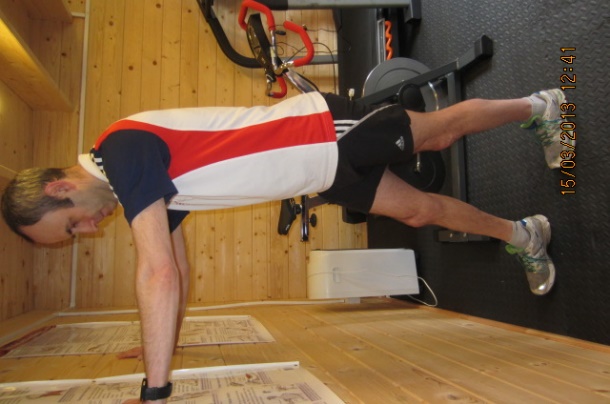 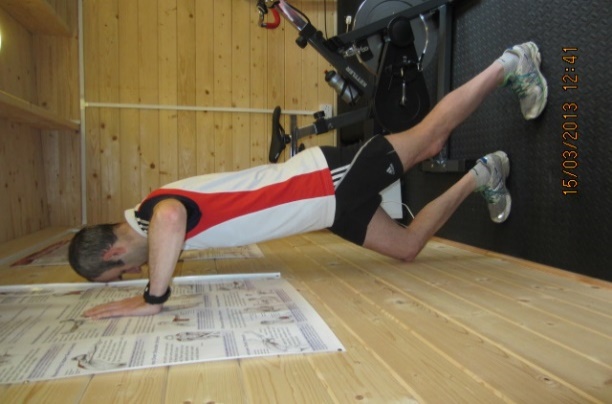 Frontal Plane (Sideways)Stand arm’s length away from the wall.Swing each leg away from the body whilst keeping the trunk upright and back straight.  Return to midlineAim to maintain foot contact with the floor without twisting sideways.Perform 10 repetitions on each side or as prescribed.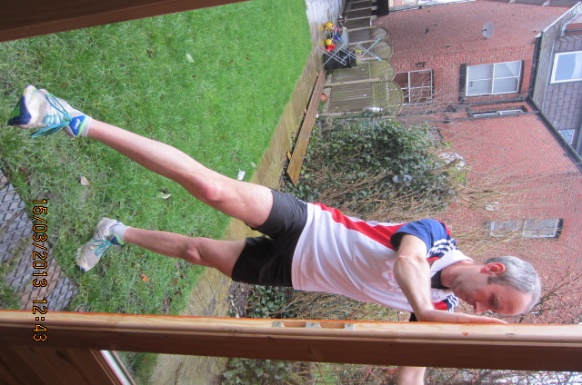 